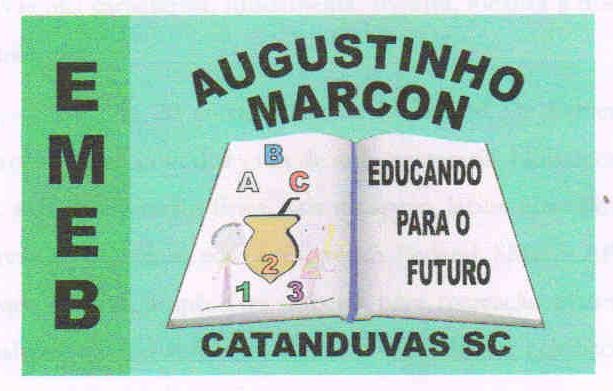 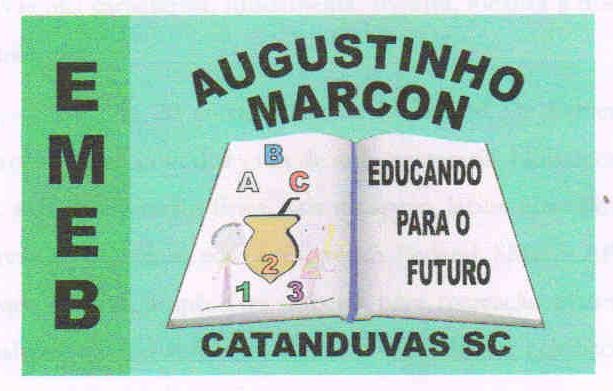 ATIVIDADE DE INGLÊS - 4º ANO - 07/06 A 11/06.Catanduvas, June 07th 2021Today is MondaySpelling bee - Concurso de ortografia/Soletrando                                                                                                                          Escreva o número correspondente ao nome em Inglês.          Ligue os numbers aos seus nomes em Inglês.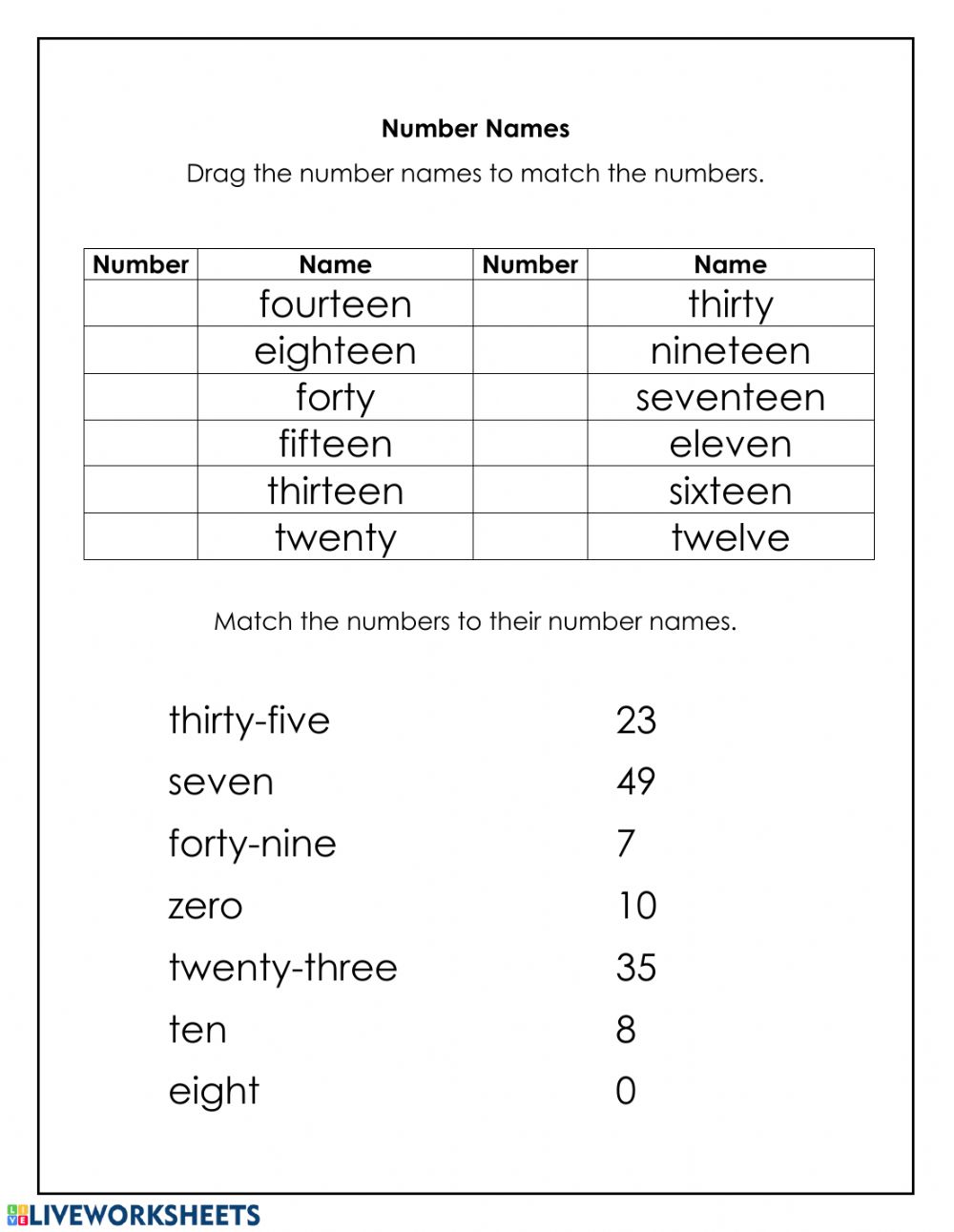 Escola Municipal de Educação Básica Augustinho Marcon. Catanduvas, junho de 2021.Diretora: Tatiana Bittencourt Menegat.Assessora Técnica Pedagógica: Maristela Apª. Borella Baraúna. Assessora Técnica Administrativa: Margarete Petter Dutra.Professora: Jaqueline Demartini. Aluno(a):.......................................................Disciplina: Inglês